Supporting InformationAppendix: Meta-analysis of ovary and prostate cancers by incidence as outcome.A new meta-analysis was performed for ovarian and prostate cancers including only the studies with incidence outcome of the WCRF/AICR Systematic Literature Review (SLR)1,2. It was used random-effects model since it allows that the true effect size might differ from study to study. This analysis was conducted in the software STATA version 13 using the metan command.Figure 1. Forest plot of the incidence studies of ovarian cancer. 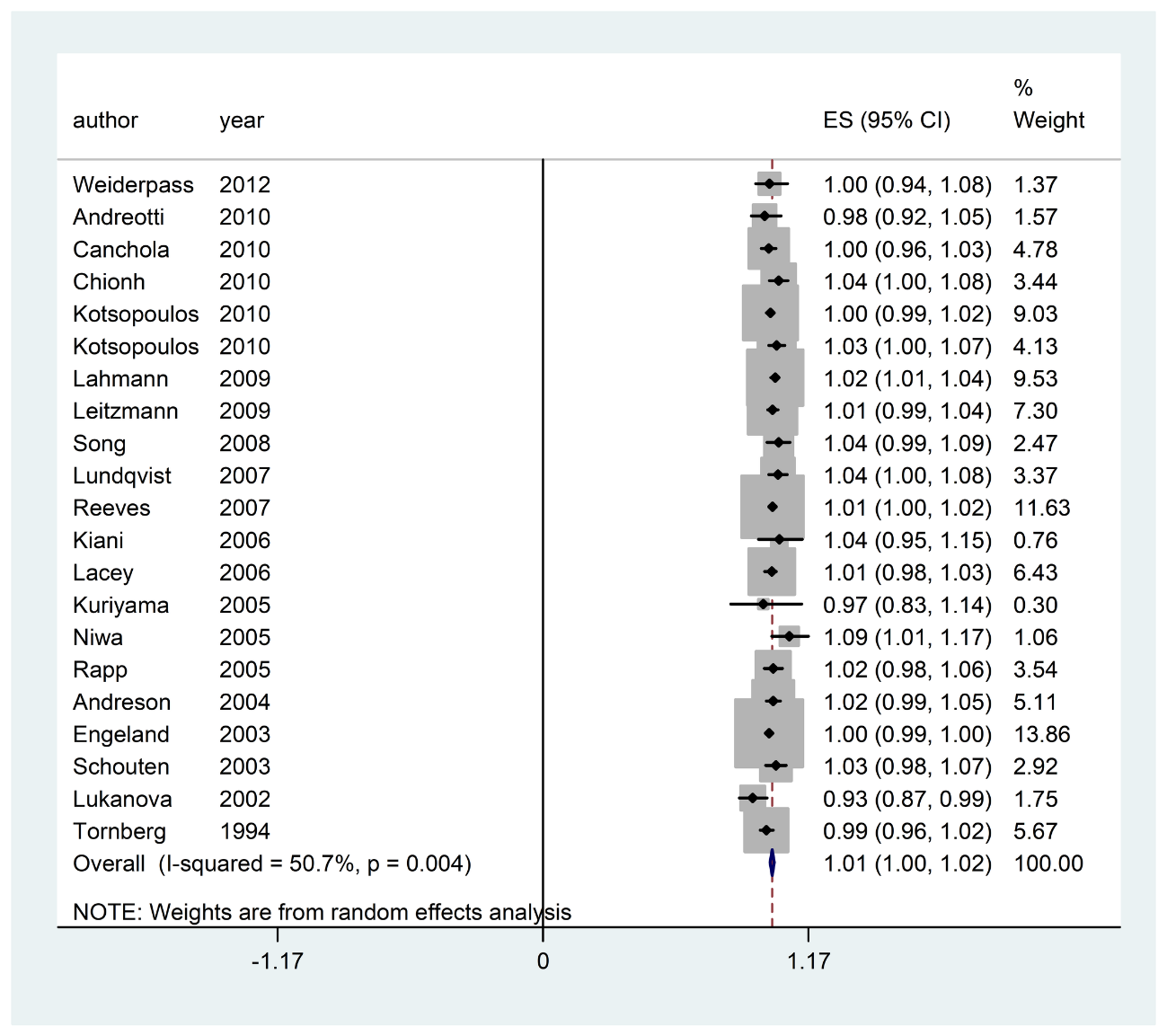 Abbreviations: ES; estimates (Relative Risk); CI, confidence interval.Heterogeneity calculated by formula: Q = SIGMA_i{(1/variance_i)*(effect_i - effect_pooled)^2} where variance_i = ((upper limit - lower limit)/(2*z))^2 Heterogeneity chi-squared = 40.54 (d.f. = 20) p = 0.004I-squared (variation in ES attributable to heterogeneity) = 50.7%Estimate of between-study variance Tau-squared = 0.0001Test of ES=0: z= 228.91 p = 0.000Figure 2. Forest plot of the incidence studies of prostate cancer.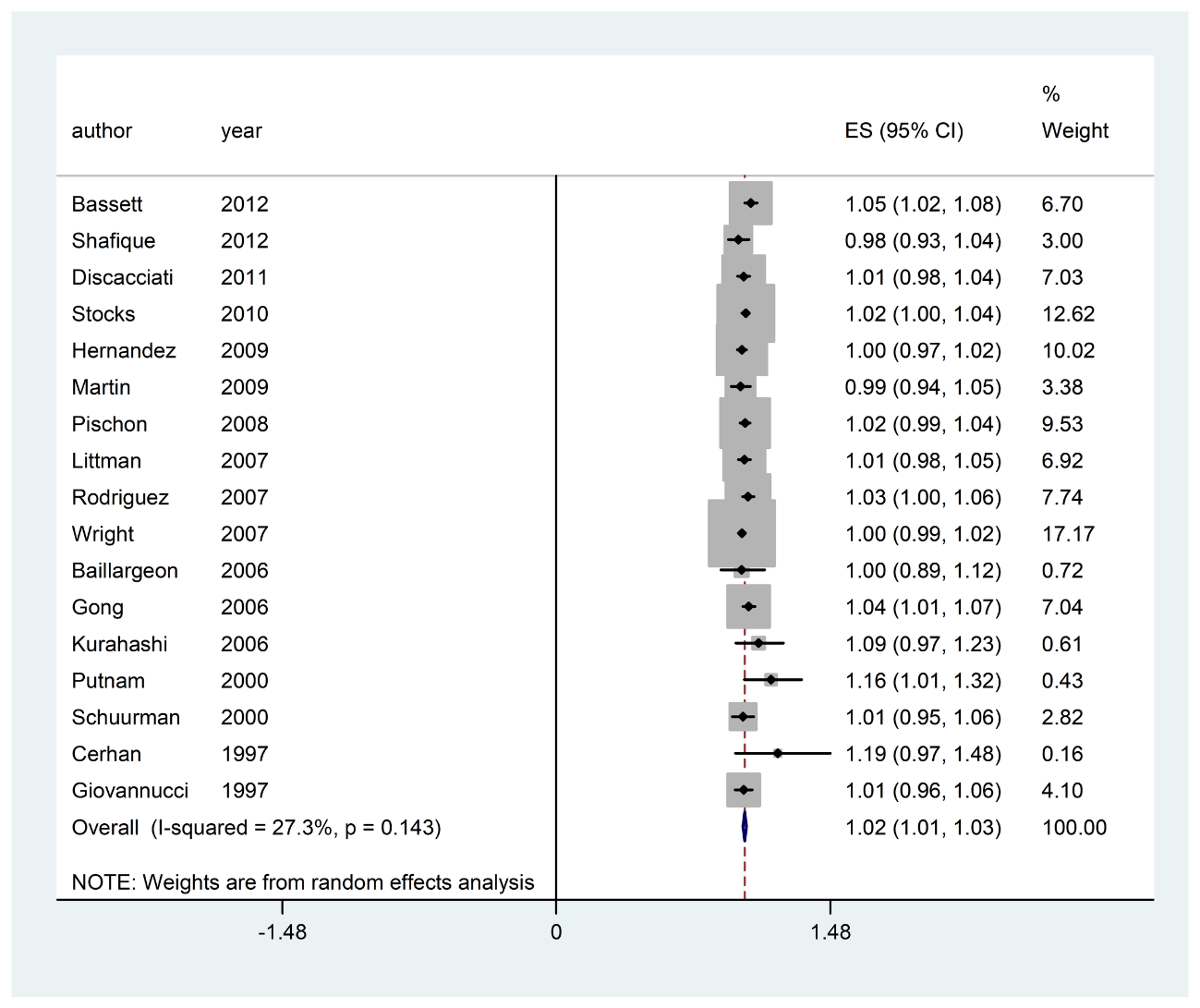 Abbreviations: ES; estimates (Relative Risk); CI, confidence interval.Heterogeneity calculated by formula: Q = SIGMA_i{(1/variance_i)*(effect_i - effect_pooled)^2} where variance_i = ((upper limit - lower limit)/(2*z))^2 Heterogeneity chi-squared = 22.02 (d.f. = 16) p = 0.143I-squared (variation in ES attributable to heterogeneity) = 27.3%Estimate of between-study variance Tau-squared = 0.0001Test of ES=0: z= 195.33 p = 0.000